CAPACITACIÓN EN LA CREACIÓN DE FORMATOS ACCESIBLES PARA EDITORIALES organizado porla Organización Mundial de la Propiedad Intelectual (OMPI) yel Instituto Nacional del Derecho de Autor (INDAUTOR)con la colaboración dela Cámara Nacional de la Industria Editorial Mexicana (CANIEM),la Unión Internacional de Editores (UIE), yla Red por la Inclusión de Personas con Discapacidad VisualCiudad de México, 7 de diciembre de 2017LISTA DE PARTICIPANTES Orador Sr. Gautier Chomel, Capacitador, Consorcio de Libros Accesibles (ABC), Organización Mundial de la Propiedad Intelectual (OMPI), Paris Ginebra (Correo electrónico: g.chomel@gmail.com)Participantes Sra. Amanda Lucia Calderón Ávila, Coordinadora de metadatos, Penguin Random House Grupo Editorial, Ciudad de México (correo-e: amandacalderon06@gmail.com)Sr. Carlos Lara Navarrete, Editor de soportes tecnológicos, Grupo Editorial Patria, Ciudad de México (correo-e: carlos.lara@editorialpatria.com.mx) Sra. Dalia Judith Xicohténcatl Gómez, Gerente de producción, Ink It, Ciudad de México (correo-e: dxicohtencatl@ink-it.ink) Sr. Eduardo Iván Flores Torres, Redactor digital, Penguin Random House Grupo Editorial, Ciudad de México (correo-e: Eduardo.flores@penguinrandomhouse.com)Sra. Elisa Castellanos Van Rhijn, Directora adjunta, CIDCLI, Ciudad de México (correo-e: elisa@cidcli.com)Sr. Enrique Perez Quintana, Gerente de tiendas y contenidos digitales, Editorial Trillas, Ciudad de México (correo-e: enriquepq@trillas.mx)Sra. Flor Eugenia Bauer Martínez, Diseñadora y desarrolladora de e-books, CIDCLI, Ciudad de México (correo-e: flore@cidcli.com)Sr. Javier Enrique Callejas, Director Editorial, Grupo Editorial Patria, Ciudad de México (correo-e ecallejas@editorialpatria.com.mx)Sra. Jessy Perez, Editora del área de Inglés, Editorial Trillas, Ciudad de México (correo-e: edusec@trillas.mx) Sr. Jesús Arana Trejo, Gerente de desarrollo de producto, Ediciones SM, Ciudad de México (correo-e: jarana@ediciones-sm.com.mx)Sr. Jesús López Velázquez, Programador digital, Ink It, Ciudad de México (correo-e: jlopez@ink-it.ink)Sr. Jorge Duran, Editor de libros electrónicos, bachillerato, y obras técnicas, Editorial Trillas, Ciudad de México, (correo-e: mediosuperior@trillas.mx)Sr. José Luis Morales Saavedra, Director Editorial y de la Producción, Editorial El Manual Moderno, Ciudad de México (correo-e: jose.morales@manualmoderno.com)Sra. Laura Martínez Terrazas, Encargada de libros electrónicos, Editorial Océano de México S.A., Ciudad de México (correo-e: laumartinez@oceano.com.mx)Sra. María Cristina Oscos Di Marco, Gerente de Producción, Siglo XXI Editores, Ciudad de México (correo-e: maria_oscos@sigloxxieditores.com.mx)Sra. Marisol Orozco, Representante, Siglo XXI Editores, Ciudad de México (correo-e: lizmarisol87@hotmail.com)Sr. Roberto Carlos Gama Gómez, Jefe de proyectos electrónicos, Editorial El Manuel Moderno,  Ciudad de México (correo-e: Roberto.gama@manualmoderno.com)Sra. Valeria Moreno Medal, Coordinadora de edición digital, Ediciones SM, Ciudad de México (correo-e: Vmoreno@ediciones-sm.com.mx)ORGANIZACIÓN mUNDIAL DA pROPIEDAD INTELECTUAL (OMPI) Sr. Nicholas Hoekstra, Punto Focal de Fortalecimiento de Capacidades, Consorcio de Libros Accesibles (ABC), Organización Mundial de la Propiedad Intelectual (OMPI), Ginebra (correo-e: Nicholas.Hoekstra@wipo.int) Sr. Rafael Ferraz Vazquez, Jurista Asociado, División de Derecho de Autor, OMPI, Ginebra (correo-e: Rafael.ferraz@wipo.int)[Fin del documento] S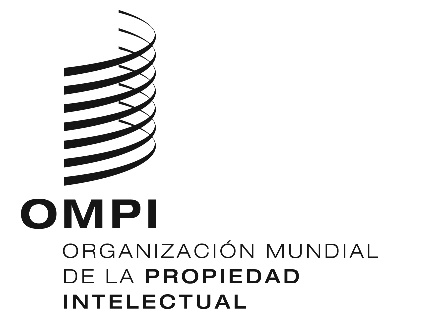 S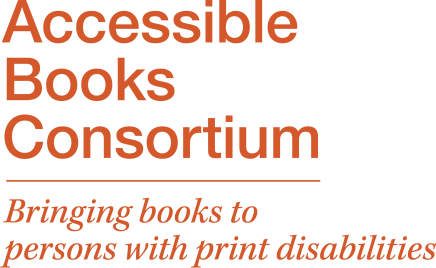 Capacitación NACIONALCapacitación NACIONALOMPI/DA/mex/5OMPI/DA/mex/5ORIGINAL:  ESPAÑOL ORIGINAL:  ESPAÑOL fecha:  10 DE DICIEMBRE DE 2017 fecha:  10 DE DICIEMBRE DE 2017 